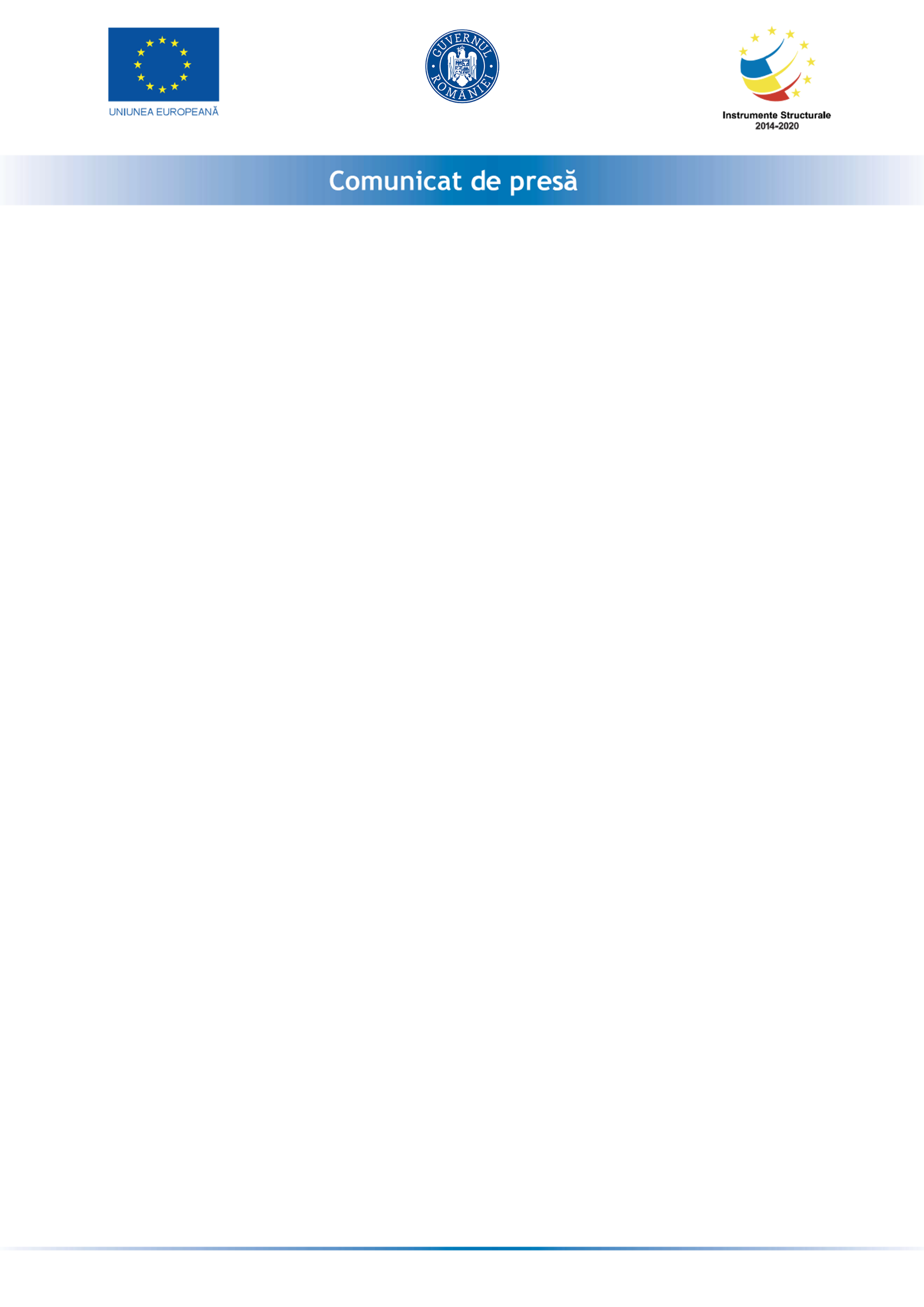 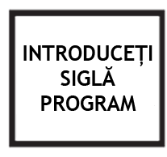 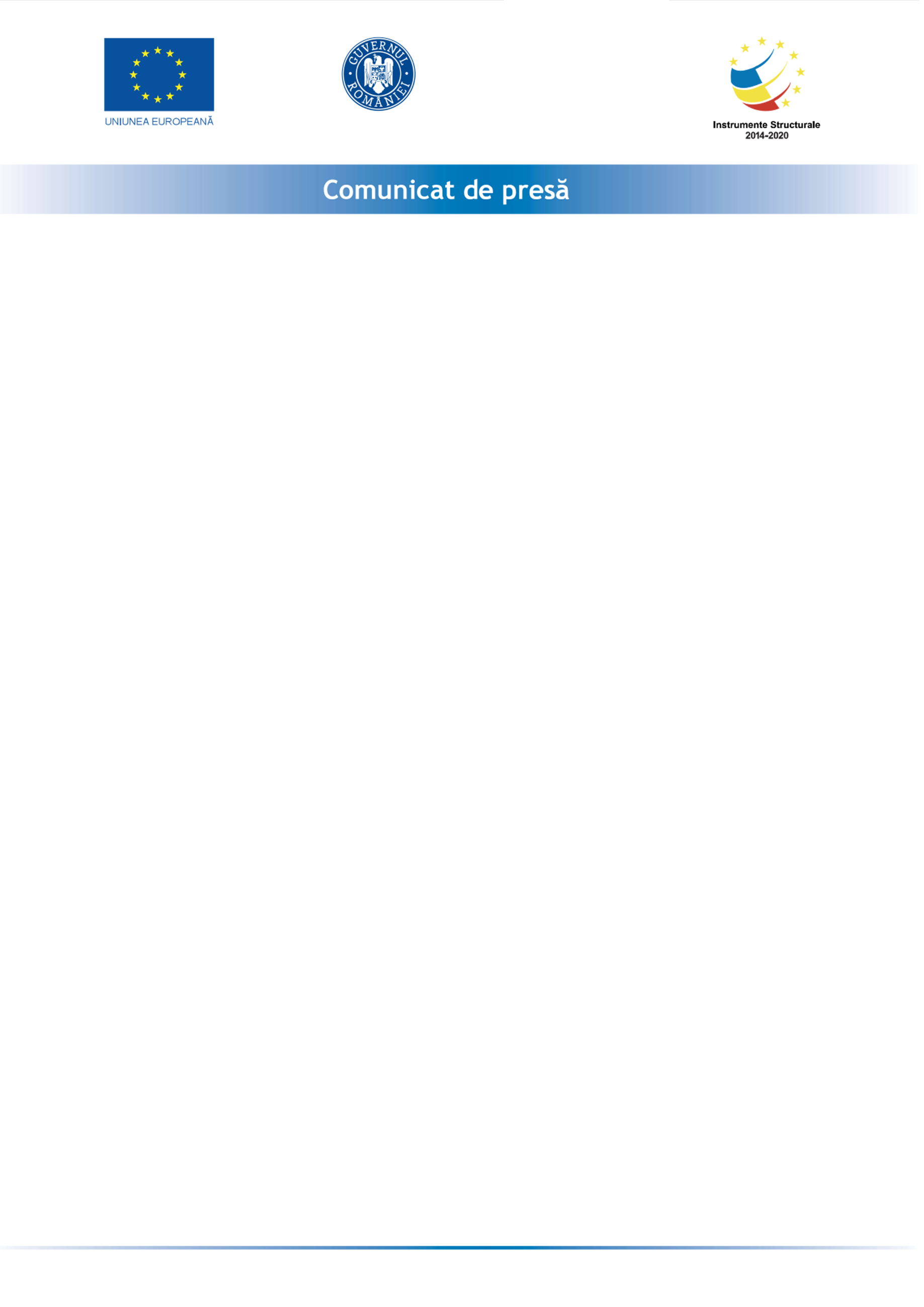 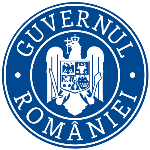 POIM 2014-2020     DIRECȚIA GENERALĂ ORGANISMUL INTERMEDIAR PENTRU TRANSPORTSemnare Contract de finanțare„Lucrări de reabilitare pentru poduri, podețe și tuneluri de cale ferată Sucursala Regională C.F. Cluj, beneficiar C.N.C.F. C.F.R. S.A.”Cod SMIS 2014+ 132564MINISTERUL TRANSPORTURILOR, INFRASTRUCTURII ȘI COMUNICAȚIILOR, în calitate de Organism Intermediar pentru Transport și COMPANIA NAȚIONALĂ DE CĂI FERATE „CFR” S.A., în calitate de beneficiar al finanțării nerambursabile alocate în cadrul Programului Operațional Infrastructură Mare 2014-2020, au încheiat, în data de 25 noiembrie 2019, Contractul de finanțare nr. 49 pentru proiectul „Lucrări de reabilitare pentru poduri, podețe și tuneluri de cale ferată Sucursala Regională C.F. Cluj, beneficiar C.N.C.F. C.F.R. S.A.” Cod MySMIS 132564.Structurile de cale ferata care fac obiectul prezentului proiect sunt amplasate în județele: Bihor (1 pod, 1 tunel, 1 podeț), Bistrița Năsăud (1 pod si 2 podețe), Maramureș (1 tunel),  Sălaj (5 podețe). Județul Bihor 1. Pod Km 651+564, CF 300, Bucuresti - Ep. Bihor, între statiile Oradea Est – Oradea –TEN-T Cuprinzător 0, 023 km; 2. Tunel km 598+930 - 599+201, CF 300, Bucuresti-Ep. Bihor, între statiile Bratca-Suncuius –TEN-T Cuprinzător 0,271 km;3. Podeț Km 597+715, CF 300, Bucuresti - Ep. Bihor, între statiile Bratca-Suncuius ––TEN-T Cuprinzător  0,025 km;Județul Bistrița – Năsăud4. Podeț Km 41+719, CF 416B, Beclean - Ilva Mica, între statiile Feldru - Ilva Mica –TEN-T Principal 0,014 km;5. Podeț Km 23+210, CF 422, Salva - Viseu de Jos, între statiile Telciu - Fiad – în afara rețelei TEN-T - 0,033 km;6. Pod Km 47+128, CF 418A, Beclean-Saratel, între statiile Magherus-Saratel- TEN-T Cuprinzător- lungime 0,108 km;Judetul Maramures7.Tunel km 239+679 -239+731, CF 422A, Sighetul Marmatiei - Valea Viseului, între statiile Bocicoi -Valea Viseului – în afara rețelei TEN-T - lungime 0,052 km;Judetul Salaj8. Podeț Km 544+080, CF 300, Bucuresti - Ep. Bihor, între statiile Stana – Huedin – TEN-T Cuprinzător 0,032 km;9. Podeț Km 544+677, CF 300, Bucuresti - Ep. Bihor, între statiile Stana – Huedin – TEN-T Cuprinzător 0,038 km;10. Podeț Km 544+976, CF 300, Bucuresti - Ep. Bihor, între statiile Stana – Huedin – TEN-T Cuprinzător 0,022 km;11. Podeț Km 545+100, CF 300, Bucuresti - Ep. Bihor, între statiile Stana – Huedin – TEN-T Cuprinzător 0,028 km; 12. Podeț Km 543+830, CF 300, Bucuresti - Ep. Bihor, între statiile Stana – Huedin – TEN-T Cuprinzător 0,032 km.     Prin reabilitarea celor 12 structuri de cale ferată, proiectul contribuie la:•	Creşterea gradului de siguranţă a traficului feroviar de marfuri şi pasageri pe liniile CF pe care sunt amplasate acestea, prin eliminarea punctelor periculoase determinate de starea tehnica a  podurilor, tunelelor si podeţelor;•	Îmbunătăţirea confortului călătorilor şi a eficacităţii traficului pe calea ferată, prin creşterea  vitezei de circulaţie şi prin ridicarea restricţiilor de tonaj/gabarit;Prin atingerea acestor obiective specifice, proiectul contribuire la atingerea urmatoarelor obiective generale;•	Creşterea eficienţei transportului feroviar, prin economiile de timp pe care le va asigura reabilitarea celor 12 structuri;•	Crearea premiselor pentru îmbunătăţirea calităţii serviciilor în transportul feroviar, prin îmbunătăţirea infrastructurii feroviare; •	Creşterea atractivităţii transportului feroviar, comparativ cu transportul rutier, şi, în consecinţă, reducerea impactului transportului  asupra mediului.Proiectul conduce la reducerea timpilor de transport si creșterea gradului de siguranța in transportul feroviar prin eliminarea restricțiilor de viteza respectiv realizarea unei economii de timp de 28 de minute in anul 2025 pentru trenurile de marfa si calatori, reducerea riscului de accidente si scăderea costurilor de întreținere.Valoarea totală a proiectului este de 62.534.057,95 lei, din care valoarea totală eligibilă, finanțată prin Programul Operational Infrastructură Mare 2014-2020, este 52.138.424,74 lei (85% din valoarea totală eligibilă aprobată – 38.330.345,03 lei este asigurată din Fondul European de Dezvoltare Regională, iar 15% în valoare de 6.764.178,53 lei va fi finanțată din bugetul beneficiarului).Perioada de implementare a Proiectului este de 93 luni, cu termen de finalizare 30.09.2021.Proiect cofinanţat din Fondul European de Dezvoltare Regională prin Programul Operational Infrastructură Mare 2014-2020.Date de contact: Felix Corneliu ARDELEAN, Director General Organismul Intermediar pentru Transport,      tel:   0374 808 574